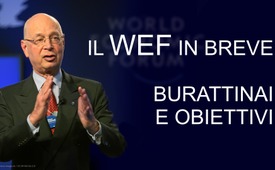 Il Wef in breve - burattinai e obiettivi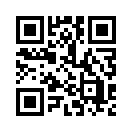 +++ La grande rivelazione di Kla.TV sull'incontro annuale del WEF a Davos: il WEF e i suoi burattinai +++ Chi è Klaus Schwab? Chi sono le forze che lo sostengono nel retroscena? Questo documentario di Kla.TV smaschera senza mezzi termini le menti dietro il WEF e i loro piani per una dittatura mondiale. Aiutate a diffondere queste rivelazioni e a fermare il WEF e le sue menti!Il WEF non è solamente una fondazione svizzera, creata e portata avanti da un certo imprenditore indipendente chiamato Klaus Schwab. 
Nel 1966-'67, quando Schwab studiò presso la Harvard Business School negli Stati Uniti, il suo professore Henry Kissinger lo impressionò profondamente.
Il precursore del WEF, “European Management Symposium”, nacque da un programma di Harvard, finanziato a sua volta dalla CIA. Tale simposio fu sviluppato e gestito da Henry Kissinger; fondato in Svizzera con il supporto di John Kenneth Galbraith e Herman Kahn.  I tre citati sono membri del thinktank del “Council on Foreign Relations” (CFR).Tutte le persone che stanno in relazione con la fondazione del WEF o con tale leadership sono membri del gruppo Bilderberg, del Council on Foreign Relations (CFR), della Commissione Trilaterale oppure di più gruppi contemporaneamente.Tutte queste posizioni di comando vengono dirette dagli stessi mandanti e dai loro successori: David Rockefeller, Henry Kissinger, Laurence Douglas “Larry” Fink, David Rubenstein e altri global player agiati.Nell’anno di fondazione (1971) il WEF ricevette l’incarico di mettere in atto, in modo globale, un`agenda di un nuovo ordine mondiale (NWO) in collaborazione con multinazionali.  Nel frattempo si è aggiunta l’intera élite delle unioni di imprese mondiali.Il forum economico mondiale (WEF) è stato istallato da tali burattinai, come centro fondamentale per gestire la politica a livello globale. Tramite il WEF ebbero inizio diverse iniziative – strumenti adattati per portare avanti la globalizzazione che accrescerà una futura dittatura mondiale.Alcune tra le iniziative più importanti sono tra l’altro: il Club of Rome, in relazione alla dittatura del clima; l’alleanza di vaccinazione GAVI, in relazione alla dittatura del vaccino e all`esercitazione pandemica “EVENT 201” dell`ottobre 2019 - ovvero la dittatura del covid, il “grande reset”, il transumanesimo etc. 
Però anche attori come la Cina e la Russia fanno da strumenti del WEF portando avanti l'agenda globale in prima fila.Il “Great Reset”, proclamato dal fondatore del WEF, ha lo scopo di introdurre tutti i cittadini di questa terra in una nuova era, digitalizzata e controllata da un’intelligenza artificiale. “Great Reset” sta per: un mondo in cui nessuno è proprietario, tutti vengono osservati e diventano dipendenti e sono, quindi, controllati.Attraverso il programma del transumanesimo – fusione tra corpi umani e sfera digitale- non esistono più limiti per manipolare, controllare e dirigere l’umanità. E via libera a una dittatura mondiale centralizzata! Questi sono i punti chiave. Per quanto riguarda il fatto che gli agenti del WEF sono gli stessi registi occulti e il fatto che gli obbiettivi del WEF, esposti in questo articolo, sono esclusivamente a favore dell’agenda globale, si può effettivamente parlare di una cospirazione mondiale. 

Tuttavia non si tratta di una cospirazione mondiale di grandi attori, come il governo statunitense, Russia e Cina, ma di pochi mandanti specifici. Ciò che hanno in comune è il fatto di essere accomunati nella società segreta massonica.  E così è stata creata una delle logge di base più influenti a livello mondiale, la loggia “THREE EYES” (“Tre Occhi”). Fondata da David Rockefeller, Henry Kissinger e Zbigniew Brzezinski.  

Grazie a Gioele Magaldi, massone italiano di alto grado, è stato rivelato che l’ex capo partito cinese Deng Xiaoping (1904-1997) faceva parte della massoneria ed era diventato membro della gran loggia “THREE EYES”. Di conseguenza, secondo Magaldi, a partire dal 1980 tutti i presidenti dei partiti – l’attuale presidente dello stato della Cina Xi Jinping incluso – furono introdotti nelle logge massoniche nelle quali si ritrovano i membri di alto ordine. 

Inoltre è noto che anche figure politicamente importanti della Russia facevano, rispettivamente, fanno parte di grandi logge.  Ad esempio Josef Stalin (1878-1953), Wladimir Iljitsch Lenin (1870-1934), Leo Trotzki (1879-1940), Michail Gorbatschow (1931-2022), Boris Jelzin (1931-2007) e il presidente della federazione russa Wladimir Putin.

Queste notizie sono state rivelate nel programma Kla.tv, nella trasmissione “Attenzione pericolo mondiale: massoneria di alto grado”. 
Per concludere ve ne mostriamo uno spezzone:
Video: Attenzione: massoneria di alto grado – un pericolo mondiale
www.kla.tv/23998

Sembra esserci un solo modo per mettere sotto controllo in tempo questa secolare cospirazione mondiale: La comunità mondiale, ingannata e saccheggiata, deve scrivere i nomi di tutti i suoi saccheggiatori, affinché possano essere giudicati ed esautorati in un tribunale mondiale decretato dal popolo - una sorta di Norimberga 2.0, per così dire. Prima che questi cospiratori mondiali riescano a strappare gli ultimi beni e possedimenti dei popoli, comprese le loro ultime libertà, i popoli devono condannare questi infidi autori delle loro rapine, in modo che tutti i loro beni e le loro terre saccheggiate - gran parte del territorio mondiale, tra l'altro, appartiene già a loro - e che tutti i loro capitali possano essere confiscati. 

Come sul far del giorno, i piani e i mandanti segreti del WEF vengono messi in luce. Faccia parte di questa alba! Ci aiuti a diffondere in tutto il mondo questi svelamenti e a fermare sia il WEF sia le menti che vi sono dietro!di dd/mwFonti:Riunione annuale del Forum economico mondiale (WEF) 15-19 gennaio 2024 (sito web del WEF)
https://www.weforum.org/events/world-economic-forum-annual-meeting-2024

Voce di Wikipedia sul Forum economico mondiale
https://de.wikipedia.org/wiki/Weltwirtschaftsforum

Libro di Ernst Wolff "World Economic Forum: Il potere mondiale nello sfondo" - 1 dicembre 2022
https://www.amazon.de/World-Economic-Forum-Weltmacht-Hintergrund/dp/3985842310

John Kenneth Galbraith era un membro del Council on Foreign Relations (CFR)
https://www.cfr.org/sites/default/files/pdf/cfrcentennialbook.pdf

Herman Kahn è stato membro del CFR
https://prabook.com/web/herman.kahn/1080347

Primo opuscolo istituzionale 1975 del European Management Forum
https://widgets.weforum.org/history/1975.html

Il più importante incontro annuale dei decisori dell'economia globale
https://widgets.weforum.org/history/1983.html

Sito web del WEF - Struttura direttiva 
https://www.weforum.org/about/leadership-and-governance

Sito web dei Bilderberg - Comitato direttivo
https://bilderbergmeetings.org/background/steering-committee/steering-committee

Voce di Wikipedia: Laurence D. Fink
https://de.wikipedia.org/wiki/Laurence_Douglas_Fink

Voce di Wikipedia: David M. Rubenstein
https://de.wikipedia.org/wiki/David_Rubenstein

Voce di Wikipedia: GAVI, l'alleanza vaccinale
https://de.wikipedia.org/wiki/Gavi,_die_Impfallianz#cite_note-7

Comunicato stampa GAVI - i politici dirigenti si impegnano per la visione della GAVI e proteggono la prossima generazione con i vaccini
https://www.gavi.org/sites/default/files/news/2020/World-leaders-commit-to-Gavis-vision-to-protect-the-next-generation-with-vaccines-DE.pdf

Sito web del WEF - la vita nel 2030: l'uomo e la macchina
https://www.weforum.org/de/open-forum/event_sessions/life-in-2030-humankind-and-the-machine

Voce di Wikipedia: Agenda 2030
https://de.wikipedia.org/wiki/Ziele_f%C3%BCr_nachhaltige_Entwicklung

Sito web dell'Università Johns Hopkins - Evento 201
https://centerforhealthsecurity.org/our-work/tabletop-exercises/event-201-pandemic-tabletop-exerciseAnche questo potrebbe interessarti:Esclusivo! 
Elenco di tutti i "Young Global Leaders" dal 1993 al 2023 (oltre 3.800 inserimenti): Scarica l'elenco  Lista di tutti i partner del WEF sul sito web del WEF: https://www.weforum.org/partners/#search#WEF - www.kla.tv/WEF-ita

#FEM - www.kla.tv/FEM-it

#Massoneria - www.kla.tv/massoneria-ita

#Rockefeller - www.kla.tv/rockefeller-it

#GreatReset - Great Reset - www.kla.tv/great-reset-it

#GruppoBilderberg - Gruppo Bilderberg - www.kla.tv/GruppoBilderberg-it

#Agenda2030 - Agenda 2030 - www.kla.tv/agenda2030-it

#NWO - NWO - Nuovo Ordine Mondiale - www.kla.tv/nwo-it

#CFR - www.kla.tv/cfr-itKla.TV – Le altre notizie ... libere – indipendenti – senza censura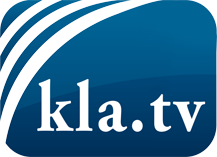 ciò che i media non dovrebbero tacerecose poco sentite, dal popolo, per il popoloinformazioni immancabili in oltre 70 lingue www.kla.tv/itResta sintonizzato!Abbonamento gratuito alla circolare con le ultime notizie: www.kla.tv/abo-itInformazioni per la sicurezza:Purtroppo le voci dissenzienti vengono censurate e soppresse sempre di più. Finché non riportiamo in linea con gli interessi e le ideologie della stampa del sistema, dobbiamo aspettarci che in ogni momento si cerchino pretesti per bloccare o danneggiare Kla.TV.Quindi collegati oggi stesso nella nostra rete indipendente da internet!
Clicca qui: www.kla.tv/vernetzung&lang=itLicenza:    Licenza Creative Commons con attribuzione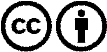 È benvenuta la distribuzione e la rielaborazione con attribuzione! Tuttavia, il materiale non può essere presentato fuori dal suo contesto. È vietato l'utilizzo senza autorizzazione per le istituzioni finanziate con denaro pubblico (Canone Televisivo in Italia, Serafe, GEZ, ecc.). Le violazioni possono essere perseguite penalmente.